Тематический день «Птички – невелички»Посмотрите, детки
Вот сидит на ветке
Птичка – невеличка
Жёлтая синичка. 
Весёлая синица
Мороза не боится
Даже в минус двадцать пять
Любит песни распевать. 
Вызвать у детей сочувствие к птицам, которые страдают зимой от голода, желание и готовность помогать им.
Учить детей отвечать на вопросы, отгадывать загадки;
Развивать связную речь,
Воспитывать бережное и заботливое отношение к птицам.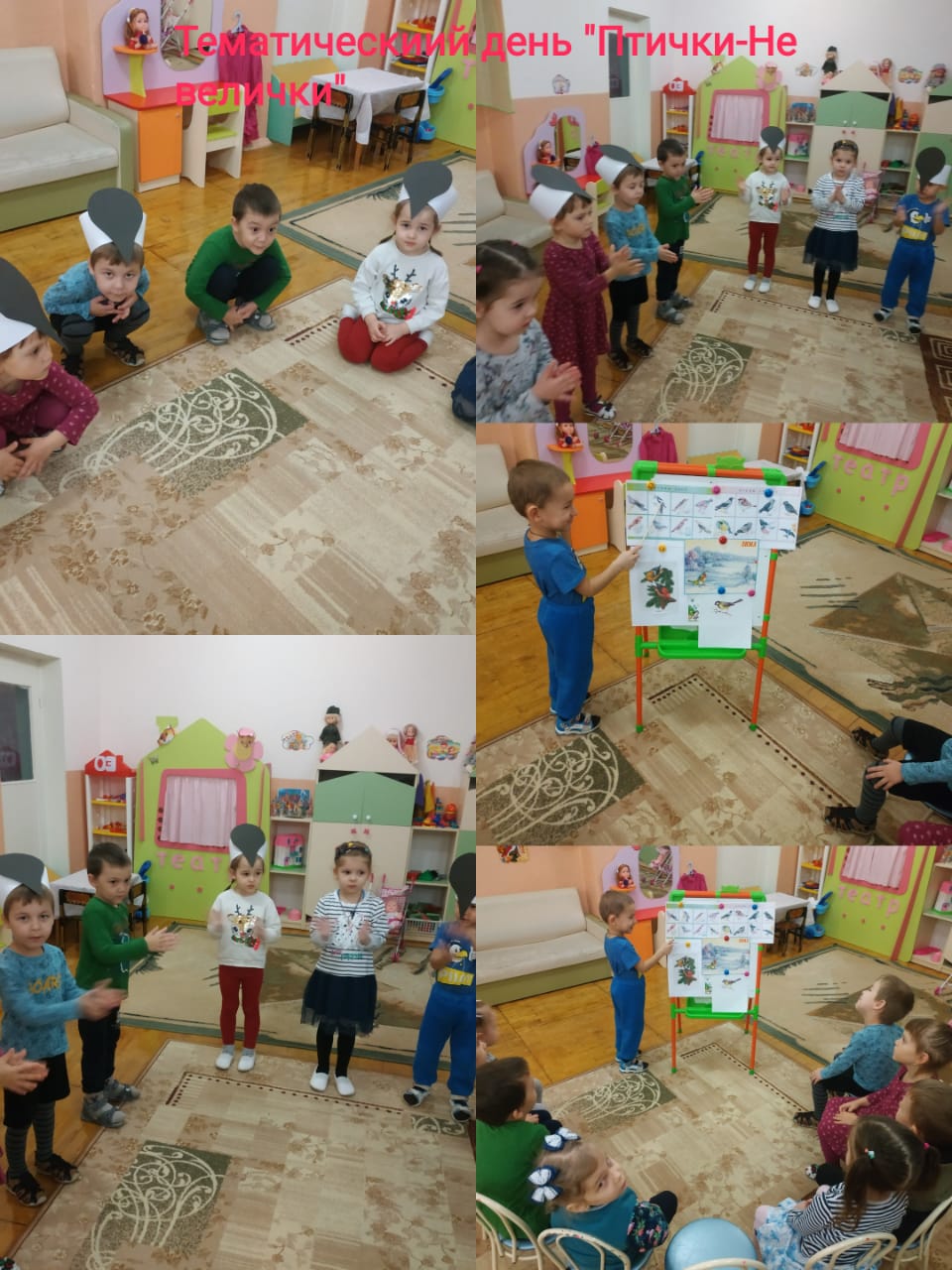 